Qualitative Selbst- und Fremdbeurteilung im UnihockeyWas?Wie?Wie?Wie?Wie?Ich kann den Ball, ohne von einer Gegenspielerin gestört zu werden, sicher führen (z.B. um einen Slalom).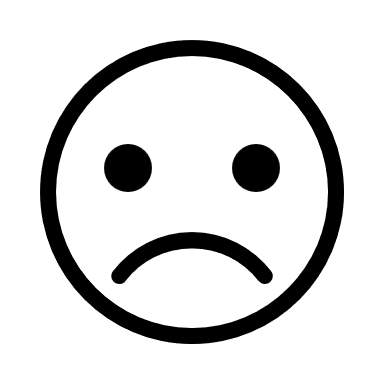 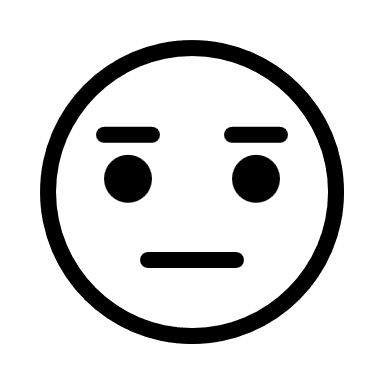 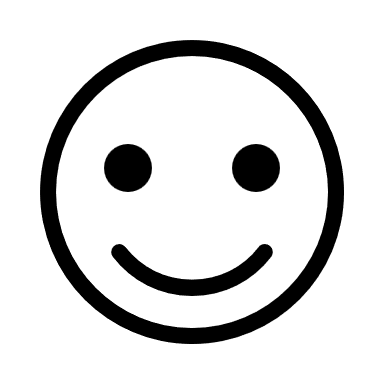 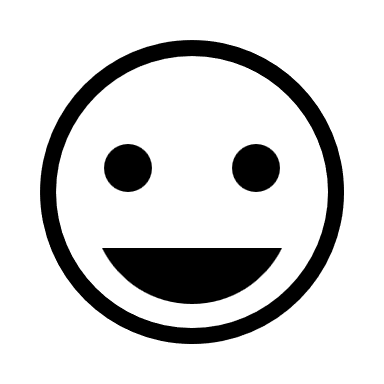 Ich kann den Ball mit meinem Körper vor einer Gegenspielerin abdecken. Ich kann meinen Blick vom Ball lösen und den Ball kontrollieren, sofern ich von keinem Gegner gestört werde.Ich kann den Ball im Spiel annehmen und weiterführen. Ich kann in Situationen ohne Gegenspieler den Ball gezielt zu einer Mitspielerin passen. Ich kann den Ball im Spiel aufs Tor schiessen. Ich habe fair gespielt und auf die anderen Kinder Rücksicht genommen. Ich konnte es gut akzeptieren, wenn ich verloren habe.Ich kann die folgenden Unihockeyregeln erklären: StockschlagHoher StockIch habe im Unihockey Fortschritte erzielt. …deshalb gebe ich mir die folgende Note im Unihockey: Schüler*in:Mitschüler*in oder Lehrperson: